OBČINA IZOLA – COMUNE DI ISOLA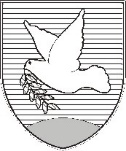 ŽUPAN – IL SINDACOSončno nabrežje 8 – Riva del Sole 86310 Izola – IsolaTel: 05 66 00 100E-mail: posta.oizola@izola.siWeb: http://www.izola.si/Številka:   011-45/2018Datum:     9. 3. 2020OBČINA IZOLA – COMUNE DI ISOLAOBČINSKI SVETKomisija za mandatna vprašanja, volitve in imenovanjaZADEVA: Imenovanje nadomestnega člana kot predstavnika ustanovitelja v svet javnega   zavoda Zdravstveni dom IzolaObčina Izola je ustanoviteljica javnega zavoda Zdravstveni dom Izola (v nadaljevanju: JZ ZD Izola). Ustanovitveni akt je Odlok o ustanovitvi javnega zavoda Zdravstveni dom Izola (Uradne objave Občine Izola, št. 8/11 - uradno prečiščeno besedilo in 31/19, v nadaljevanju: odlok).Na podlagi 8. člen Odloka o ustanovitvi javnega zavoda Zdravstveni dom Izola je Občinski svet Občine Izola imenoval 5 predstavnikov ustanovitelja v svet zavoda za štiriletno mandatno obdobje s potekom 25. 4. 2023.Flory Banovac iz Izole, stanujoča na naslovu Pod vinogradi 11, članica sveta zavoda nas je z vlogo dne 4. 3. 2020 obvestila, da odstopa kot predstavnica ustanovitelja v svetu javnega zavoda Zdravstveni dom Izola.4. odstavek 8. člena odloka določa, da predstavnike ustanovitelja imenuje občinski svet v skladu s statutom občine.Članom Občinskega sveta predlagam, da zadevo obravnavajo ter potrdijo predlog sklepa o imenovanju nadomestnega člana kot predstavnika Občine Izola v svet javnega zavoda Zdravstveni dom Izola, ki ga bo v skladu s Poslovnikom Občinskega sveta predložila Komisija za mandatna vprašanja, volitve in imenovanja.Priloge:Odstopna izjava z dne 4. 3. 2020;Odlok o ustanovitvi JZ ZD Izola– UPB in predlog sklepa za OS (razrešitev – imenovanje).OBČINA IZOLA – COMUNE DI ISOLA                                              PREDLOGOBČINSKI SVET – CONSIGLIO COMUNALESončno nabrežje 8 – Riva del Sole 86310 Izola – IsolaTel: 05 66 00 100E-mail: posta.oizola@izola.siWeb: http://www.izola.si/Številka:   011-45/2018Datum:     	    Na podlagi 29. člena Zakona o lokalni samoupravi (Uradni list RS, št. 94/07 – uradno prečiščeno besedilo, 76/08, 79/09, 51/10, 40/12 – ZUJF, 14/15 – ZUUJFO, 11/18 – ZSPDSLS-1 in 30/18), 4. odstavka 8. člena Odloka o ustanovitvi javnega zavoda Zdravstveni dom Izola (Uradne objave Občine Izola, št. 8/11 - uradno prečiščeno besedilo in 31/19) in 30. člena Statuta občine Izola (Uradne objave Občine Izola, št. 5/18 - uradno prečiščeno besedilo) je Občinski svet Občine Izola na _______ redni seji dne  ________ sprejel naslednjiS  K  L  E  Po razrešitvi članice kot predstavnice ustanovitelja v svet javnega zavoda Zdravstveni dom Izola1.Občinski svet Občine Izola razrešiFlory BANOVAC iz Izole, Pod Vinogradi 11,kot predstavnico ustanovitelja v svetu javnega zavoda Zdravstveni dom Izola na podlagi njene odstopne izjave.2.Ta sklep velja takoj.                                                                                                            Ž u p a n                                                                                                  Danilo MARKOČIČSklep prejmejo:Svet JZ ZD Izola;Imenovana;Urad za družbene dejavnosti.OBČINA IZOLA – COMUNE DI ISOLA                                              PREDLOGOBČINSKI SVET – CONSIGLIO COMUNALESončno nabrežje 8 – Riva del Sole 86310 Izola – IsolaTel: 05 66 00 100E-mail: posta.oizola@izola.siWeb: http://www.izola.si/Številka:   011-45/2018Datum:     	    Na podlagi 29. člena Zakona o lokalni samoupravi (Uradni list RS, št. 94/07 – uradno prečiščeno besedilo, 76/08, 79/09, 51/10, 40/12 – ZUJF, 14/15 – ZUUJFO, 11/18 – ZSPDSLS-1 in 30/18), 4. odstavka 8. člena Odloka o ustanovitvi javnega zavoda Zdravstveni dom Izola (Uradne objave Občine Izola, št. 8/11 - uradno prečiščeno besedilo in 31/19) in 30. člena Statuta občine Izola (Uradne objave Občine Izola, št. 5/18 - uradno prečiščeno besedilo) je Občinski svet Občine Izola na _______ redni seji dne  ________ sprejel naslednjiS  K  L  E  Po imenovanju nadomestnega člana kot predstavnika ustanovitelja v svet javnega zavoda Zdravstveni dom Izola1.V svet javnega zavoda Zdravstveni dom Izola se za nadomestnega člana sveta kot predstavnika ustanovitelja imenuje:…………………………………………………………..                              (ime, priimek, naslov).2.Mandat nadomestnemu članu sveta iz 1. točke tega sklepa traja do izteka mandatnega obdobja ostalim članom sveta zavoda, torej do 25. 4. 2023, oziroma do 1. konstitutivne seje sveta zavoda v novi sestavi.  3.Ta sklep velja takoj.                                                                                                            Ž u p a n                                                                                                  Danilo MARKOČIČSklep prejmejo:Svet JZ ZD Izola;Imenovan;Urad za družbene dejavnosti.Pripravila:Milka BauerVišji svetovalec za področjekulture, športa in dejavnosti mladihKristina ZelićPodsekretar – Vodja UDDDanilo MarkočičŽupan